Propuesta Conferencia para Profesionales de Redes LAN Inalámbricas 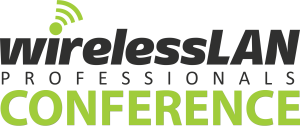 Para: De: Re: Aprobación para Asistir a la Conferencia para Profesionales de Redes Inalámbricas WLANLe estoy escribiendo para solicitar su aprobación de mi asistencia a la Conferencia para Profesionales de Redes LAN Inalámbricas que tomará lugar en Monterrey, México el 7 y 8 de agosto del 2018.La Conferencia para Profesionales de Redes LAN Inalámbricas (WLPC por sus siglas en inglés) es considerada una de las mejores reuniones a nivel mundial para los profesionales de redes LAN inalámbricas por las oportunidades de nuevos vínculos, por su inspiración y su valor educativo. La conferencia WLPC ofrece más de 20 horas de entrenamiento a través de una variedad de discursos, laboratorios, discusiones y entrevistas cara a cara para profesionales como yo. La conferencia me ayudará tremendamente a complementar mis habilidades, mejorar mi conocimiento y establecer relaciones importantes para ayudar a nuestra empresa a permanecer al tanto de las últimas tecnologías y de lo que está pasando en esta creciente y dinámica industria.Al asistir a la Conferencia WLPC y en solamente dos dias, puedo obetener el entrenamiento y la educación que de otro modo requeriría múltiples cursos y sesiones durante el año. También obtendré estrategias de evaluación e implementaciones del mundo real que beneficiarán tanto a nuestra empresa como a nuestros clientes. Literalmente, estaré frente a frente con los mejores en la industria. Si requiere información adicional acerca de la conferencia WLPC, la puede encontrar en www.wlanpros.com/conferences/monterrey2018 o estaré dispuesto a responder cualquier duda que tenga. El costo de la conferencia es de $1,000.00 (dólares Americanos).  Además de dos noches de alojamiento en el hotel, este costo incluye tambien desayunos y almuerzos durante el evento y varias oportunidades de interacción con profesionales en mi campo.Gracias por considerar mi solicitud. Quedo en espera a su respuesta.Atentamente,